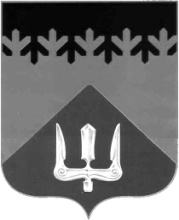 СОВЕТ ДЕПУТАТОВВОЛХОВСКОГО МУНИЦИПАЛЬНОГО РАЙОНАЛЕНИНГРАДСКОЙ ОБЛАСТИРЕШЕНИЕот  01  декабря  2022  года                                                                                        №  85О передаче муниципального имущества Волховского муниципального района Ленинградской области в собственность МО Пашское сельское поселение Волховского муниципального района Ленинградской областиРассмотрев обращение администрации МО Пашское сельское поселение Волховского муниципального района Ленинградской области, руководствуясь Уставом Волховского муниципального района Ленинградской области, статьей 20 Порядка управления и распоряжения муниципальным имуществом Волховского муниципального района Ленинградской области, утвержденного решением Совета депутатов Волховского муниципального района Ленинградской области 19 ноября 2015 года за № 67 с изменениями, Совет депутатов Волховского муниципального района Ленинградской областирешил:Передать безвозмездно в собственность МО Пашское сельское поселение Волховского муниципального района Ленинградской области следующее муниципальное имущество: - административное здание с кадастровым номером 47:10:1118001:808, площадью 500,4 кв.м, расположенное по адресу: Ленинградская область, Волховский муниципальный район, с. Паша, ул. Советская, д. 68а;- земельный участок с кадастровым номером 47:10:1118017:61, площадью 1391,0 кв.м, категория земель: земли населенных пунктов, вид разрешенного использования: общественное использование объектов капитального строительства,  расположенный по адресу: Ленинградская область, Волховский муниципальный район, с. Паша, ул. Советская, д. 68а.2. Настоящее решение вступает в силу на следующий день после его официального опубликования в сетевом издании «Волховские огни».3. Контроль за исполнением настоящего решения возложить на постоянную депутатскую комиссию по бюджету и налогам.Глава Волховского муниципального районаЛенинградской области                                                                                   А.А. Налетов    